Dzień dobry! Witam i zapraszam do zabawy.Dzisiaj zaczniemy od „Aktywnej zabawy z Pipi” – rozgrzewkahttps://www.bing.com/videos/search?q=zaj%c4%99cia+ruchowe+dla+przedszkolak%c3%b3w&ru=%2fsearch%3fq%3dzaj%25C4%2599cia%2bruchowe%2bdla%2bprzedszkolak%25C3%25B3w%26FORM%3dR5FD4&view=detail&mmscn=vwrc&mid=5903B6B13A239B15D7775903B6B13A239B15D777&FORM=WRVORCProponuję zabawy z wykorzystaniem tekstu wiersza H. Ożogowskiej „Na hali”Na hali, na hali,na zielonej halisłychać, że już owcegórale wygnali.Pasą się owieczki,brzękają dzwoneczki,lecą aż pod Giewontgóralskie piosneczki.- Góral ci ja, góral,w górach wychowany,mam skórzane kierpce,serdak wyszywany.Mam kapelusz czarny,orle na nim pióra.Góral ci ja, góralwychowany w górach.Góralskie piosneczkiwierchami się niosą:- zgubił góral kierpce,będzie tańczył boso.Porozmawiajmy z dziećmi na temat wiersza, wyjaśnijmy niezrozumiałe słowa          i zwrotyPrzeczytajmy wiersz jeszcze raz, dzieci będą dopowiadały brakujące słowa (wytłuszczone w tekście)„Góral ci ja, góral, w górach wychowany, mam skórzane kierpce,serdak wyszywany” – proponuję, aby dzieci ten fragment tekstu wypowiadały z różnym natężeniem głosu – cicho, głośno, coraz ciszej coraz głośniej a także z różną intonacją – wesoło, smutno, ze złością.Obejrzyjmy niżej pokazane dzieci w strojach góralskich, zwróćmy uwagę na to, że takie stroje noszone są przy okazji uroczystości rodzinnych, kościelnych czy państwowych.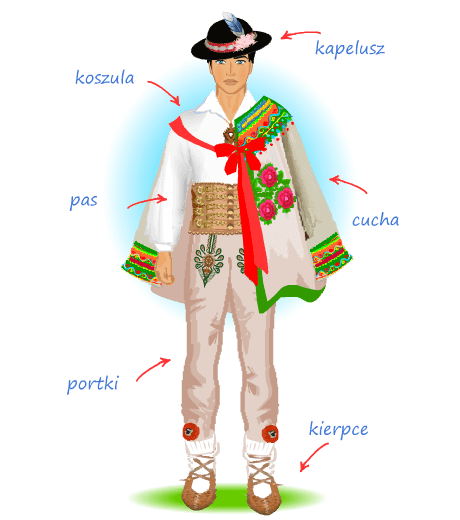 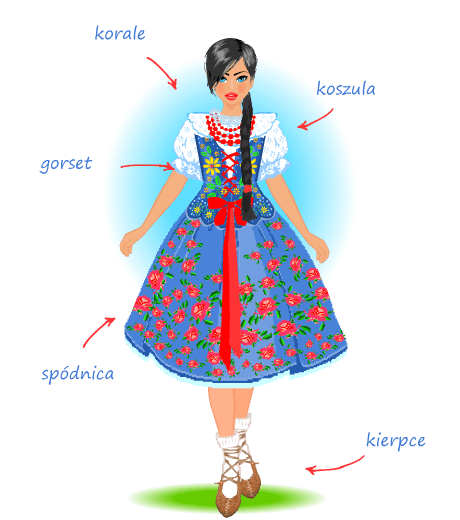 https://polalech.pl/podhalanski-opis.htmPosłuchajmy góralskiej muzyki, może spróbujemy przy niej zatańczyć.https://www.bing.com/videos/search?q=muzyka+g%c3%b3ralska+na+%c5%bcywo+zakopane&docid=607991322455837120&mid=4EA60A00608A05D858004EA60A00608A05D85800&view=detail&FORM=VIRENarysujmy obrazek zgodnie z tekstem wiersza Z Beszczyńskiej ‘Kołysanka letnia’ – rodzic czyta wiersz wolno, dziecko w tym czasie rysuje.po zielonej łąceidzie sobie słońceidzie sobie bosoprzez wieczorną rosęi w niebie wysokimmaluje obłokina tym fioletowymzłoży do snu głowęna tamtym, czerwonym-włosy rozplecionea na tym błękitnymjego sny zakwitnągdy w srebrzystej daliksiężyc się zapaliZapraszam do zabawy „Moja piłka robi tak”. Dzieci naśladują ruchy piłki: piłka podrzucona nisko – podskakuja tuż nad podłogą; podrzucona wysoko – skaczą wysoko; turlana po dywanie – dzieci turlają się itp.Wybierając się na wakacje w góry nie zapomnijmy o bezpieczeństwie. Zasady bezpieczeństwa przypomni nam film, który znajduje się pod linkiemhttps://www.youtube.com/watch?v=wS4SRvkvLioDzisiaj zapraszam również do gry ćwiczącej spostrzegawczość „Gdzie jest Wally?”https://www.miniminiplus.pl/gdzie-jest-wally/gry/gdzie-jest-wallyProponowane karty pracy: 5 latki – 70, 71; 4 latki – 58 i rysuj po śladach, pokolorujDzisiaj jest Dzień Ojca. My świętowaliśmy ten dzień  w trakcie Dnia Rodziny, ale myślę, że każde dziecko może dzisiaj uściskać swojego tatę, złożyć mu życzenia i wręczyć wykonany dzisiaj obrazek.Pozdrawiam, pani Iwona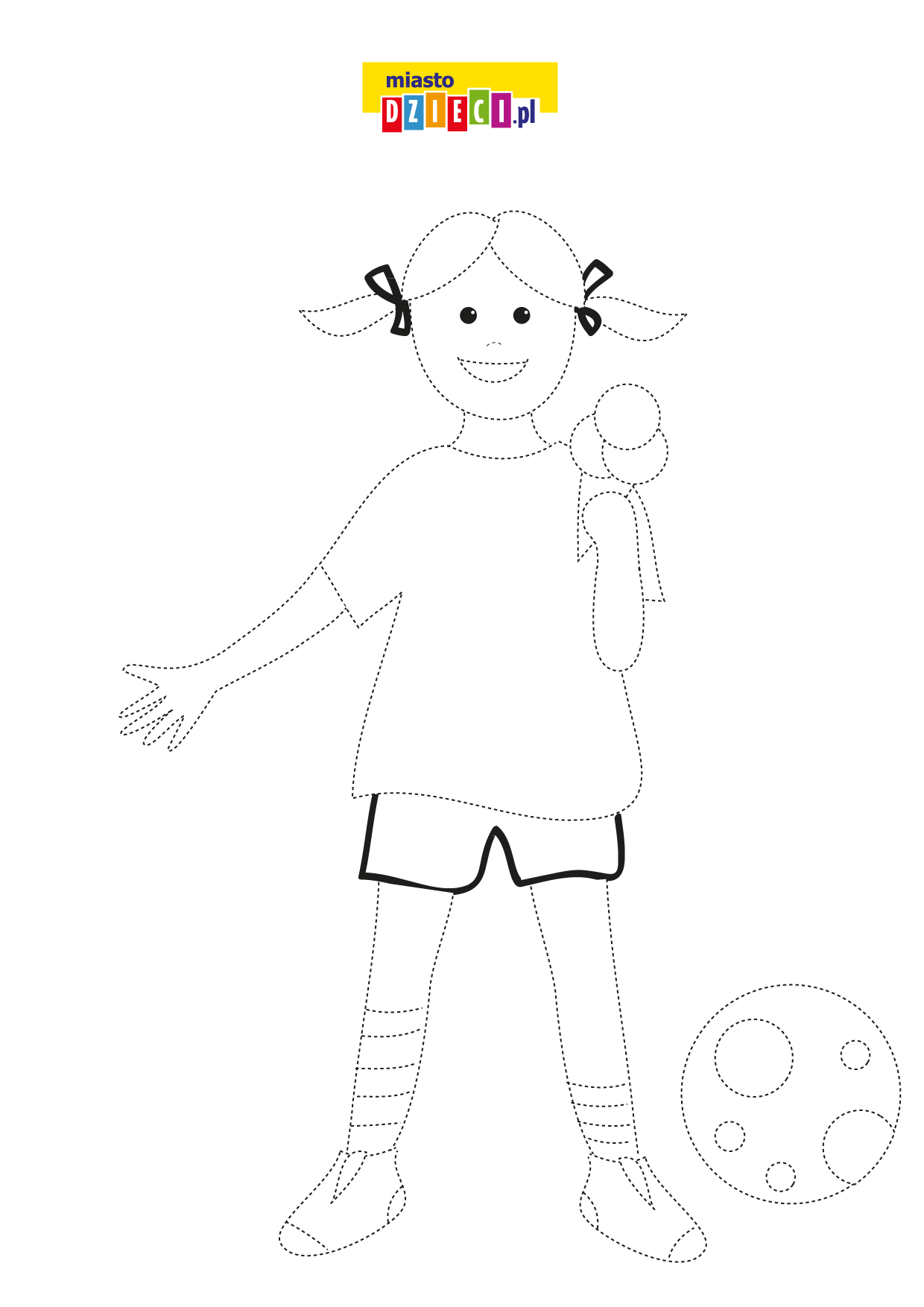 